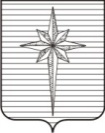 АДМИНИСТРАЦИЯ ЗАТО ЗВЁЗДНЫЙпостановление17.07.2023                                                                                                        № 601О внесении изменений в административный регламент предоставления муниципальной услуги «Постановка граждан на учёт в качестве лиц, имеющих право на предоставление земельных участков в собственность бесплатно», утверждённый постановлением администрации ЗАТО Звёздный от 03.02.2022 № 124В соответствии с пунктом 1 статьи 2 Закона Пермского края от 01.07.2022 № 91-ПК «О внесении изменений в отдельные законы Пермской области, Пермского края в сфере земельных отношений и о признании утратившими силу отдельных законов Пермской области, Пермского края», пунктом 9 части 1 статьи 43 Устава городского округа ЗАТО Звёздный Пермского края, Порядком разработки и утверждения административных регламентов предоставления муниципальных услуг, утверждённым постановлением администрации ЗАТО Звёздный от 16.12.2021 № 1349, администрация ЗАТО Звёздный постановляет:1. Внести в административный регламент предоставления муниципальной услуги «Постановка граждан на учёт в качестве лиц, имеющих право на предоставление земельных участков в собственность бесплатно», утверждённый постановлением администрации ЗАТО Звёздный от 03.02.2022 № 124 (в редакции постановления администрации ЗАТО Звёздный от 18.11.2022 № 1068), следующие изменения:в пункте 2.7 исключить слова «Закон Пермской области от 02.09.2003 № 965-193 «Об установлении предельных (максимальных и минимальных) размеров земельных участков, предоставляемых гражданам в собственность»;».2. Отделу по развитию территории администрации ЗАТО Звёздный организовать работу по размещению изменений в информационно-телекоммуникационной сети Интернет на официальном сайте органов местного самоуправления ЗАТО Звёздный https://zatozvezdny.ru/ в течение 5 рабочих дней после дня официального опубликования настоящего постановления.3. Отделу социального развития администрации ЗАТО Звёздный организовать размещение изменений в федеральной государственной информационной системе «Федеральный реестр государственных и муниципальных услуг (функций)» в течение 3 календарных дней со дня официального опубликования настоящего постановления.4. Опубликовать настоящее постановление установленным порядком   в информационном бюллетене ЗАТО Звёздный «Вестник Звёздного».5. Настоящее постановление вступает в силу после дня его официального опубликования. 6. Контроль за исполнением постановления возложить на заместителя главы администрации ЗАТО Звёздный по социальным вопросам  Твердохлиба В.С.Глава ЗАТО Звёздный – глава администрации ЗАТО Звёздный                                             А.М. Швецов